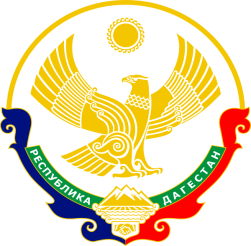 РЕСПУБЛИКА ДАГЕСТАНМО «АКУШИНСКИЙ РАЙОН»МКОУ «ТАНТЫНСКАЯ СРЕДНЯЯ ОБЩЕОБРАЗОВАТЕЛЬНАЯ ШКОЛА».	368283 с.Танты    tanti.dagschool.com    Tantisosh@mail.ru   тел. +7(906)449-51-23  ИНН 0502004898 _________________________________________________________________________________________________	Языки, на которых осуществляется обучение  Статья 14.  Федеральный закон от 29.12.2012 N 273-ФЗ "Об образовании в Российской Федерации"далее⇒В МКОУ «Тантынская СОШ» осуществляется преподавание и изучение государственного языка Российской Федерации (русский) в рамках имеющих государственную аккредитацию образовательных программ  в соответствии с федеральными государственными образовательными стандартами, а также в соответствии с образовательной программой и в порядке, установленном законодательством об образовании, осуществляющей образовательную деятельность введено изучение иностранного языка (английский) со 2 класса по 11 класс.Обучение и воспитание в организации ведется на русском языке. ПОЛОЖЕНИЕ, определяющее язык (языки) образования в МКОУ «ТантынскаяСОШ»Официальный сайт МКОУ «Тантынская СОШ». Все права защищены. При использовании материалов ссылка на сайт обязательна. © МКОУ «Тантынская  СОШ», 2015 год